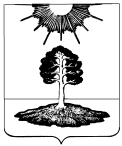 ДУМА закрытого административно-территориальногообразования Солнечный Тверской областиПЯТЫЙ СОЗЫВРЕШЕНИЕО внесении изменений в Решение Думы ЗАТО Солнечныйот 06.11.2019г. № 136-5 «Об утверждении Порядка обеспеченияжилыми помещениями малоимущих многодетных семей,нуждающихся в жилых помещениях на территорииЗАТО Солнечный Тверской области»В соответствии с Постановлением Правительства Тверской области от 13.02.2020 № 55-пп «О внесении изменений в Постановление Правительства Тверской области от 29.12.2016 № 436-пп», Дума закрытого административно-территориального образования Солнечный Тверской областиРЕШИЛА:1. Внести в Решение Думы ЗАТО Солнечный от 06.11.2019г. № 136-5 «Об утверждении Порядка обеспечения жилыми помещениями малоимущих многодетных семей, нуждающихся в жилых помещениях на территории ЗАТО Солнечный Тверской области» (далее - Решение) следующие изменения:- в преамбуле Решения слова «Постановлением Правительства Тверской области от 29.12.2016 № 436-пп «О государственной программе Тверской области «Социальная поддержка и защита населения Тверской области» на 2017 - 2022 годы»» заменить словами «Постановлением Правительства Тверской области от 27.02.2020 № 60-пп «О государственной программе Тверской области «Развитие демографической и семейной политики Тверской области» на 2020 - 2025 годы»»;- в пункте 1 Порядка обеспечения жилыми помещениями малоимущих многодетных семей, нуждающихся в жилых помещениях на территории ЗАТО Солнечный Тверской области слова ««Социальная поддержка и защита населения Тверской области» на 2017 - 2022 годы, утвержденной Постановлением Правительства Тверской области от 29.12.2016 № 436-пп» заменить словами ««Развитие демографической и семейной политики Тверской области» на 2020 - 2025 годы», утвержденную Постановлением Правительства Тверской области от 27.02.2020г. № 60-пп»;- в приложении 1 к Порядку обеспечения жилыми помещениями малоимущих многодетных семей, нуждающихся в жилых помещениях на территории ЗАТО Солнечный Тверской области слова ««Социальная поддержка и защита населения Тверской области» на 2017 - 2022 годы, утвержденной Постановлением Правительства Тверской области от 29.12.2016 № 436-пп» заменить словами ««Развитие демографической и семейной политики Тверской области» на 2020 - 2025 годы», утвержденную Постановлением Правительства Тверской области от 27.02.2020г. № 60-пп».2. Настоящее Решение вступает в силу с даты принятия и подлежит официальному опубликованию, распространяется на правоотношения, возникшие с 1 января 2020 года.09.09.2020                                 ЗАТО Солнечный№ 163-5Глава ЗАТО СолнечныйЕ.А. Гаголина